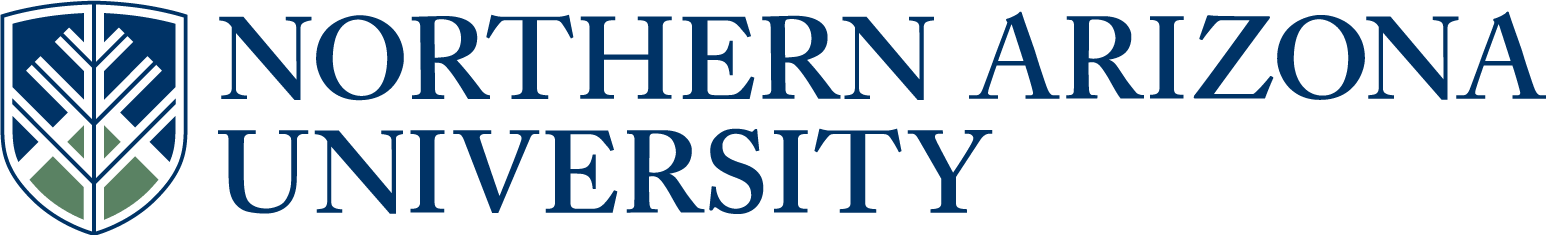 UCC/UGC/ECCCProposal for Plan Change or Plan DeletionIf this proposal represents changes to the intent of the plan or its integral components, review by the college dean, graduate dean (for graduate items) and/or the provost may be required prior to college curricular submission.All Plans with NCATE designation, or plans seeking NCATE designation, must include an NCATE Accreditation Memo of Approval from the NAU NCATE administrator prior to college curricular submission.UCC proposals must include an updated 8-term plan.UGC proposals must include an updated program of study.8.  Justification for proposal:   This proposal will require a minimum grade of C or better in the content courses.  The department wants to ensure adequate academic standards and better align with other programs across the university.  This proposal will exclude coursework that is only for History Education majors (HIS 306, 330, 430) and coursework that is not actually in substance History (HIS 466).  This proposal will require History Majors to complete a 400-level HIS seminar experience with a research component by limiting the units of individualized study that can be used toward degree requirements.   9.  NCATE designation, if applicable:   11. Will this proposal impact other plans, sub plans, or course offerings, etc.?         Yes        No                                                                                                                                           If yes, describe the impact.  If applicable, include evidence of notification to and/or response from       each impacted academic unit Answer 12-13 for UCC/ECCC only:12.  A major is differentiated from another major by required course commonality:  24 units of the          required credit hours of a major must be unique, (i.e. not common or not dual use as a required        element in another major), to that major.  Does this plan have 24 units of unique required        credit?                                                                                                                     Yes       No                                                                                                                                   13.  Minor: A planned group of courses from one or more subject matter areas consisting of at least           18 hours and no more than 24 hours.  At least 12 hours of the minor must be unique to that minor        to differentiate it from other minors.                                                                                                             Does this minor have 12 units of unique required credit?                                 Yes       No Answer 14-15 for UGC only:14.  If this is a non-thesis plan, does it require a minimum of 24 units of formal graded coursework?                                                                                                                                                                                                                                                   Yes       No        If no, explain why this proposal should be approved.15.  If this is a thesis plan, does it require a minimum of 18 units of formal graded coursework?                                                                                                                                                                                                                                                   Yes       No        If no, explain why this proposal should be approved.Approved as submitted:                                       Yes      No           Approved as modified:                                         Yes      No  Approved as submitted:                                       Yes      No   Approved as modified:                                         Yes      No    FAST TRACK   (Select if this will be a fast track item.  Refer to  Fast Track Policy for eligibility)1.  College:Arts and LettersArts and LettersArts and Letters2.  Academic Unit:2.  Academic Unit:2.  Academic Unit:History3.  Academic      Plan Name:3.  Academic      Plan Name:History; B.A. (HISBA)History; B.A. (HISBA)4.  Emphasis:4.  Emphasis:5.  Plan proposal:5.  Plan proposal:  Plan Change   Plan Change   Plan Deletion   Plan Deletion   New      Emphasis  New      Emphasis  Emphasis       Change  Emphasis       Change  Emphasis                    Deletion6.  Current student learning outcomes of the plan.  If structured as plan/emphasis, include for both core and emphasis. On completion of the requirements of this degree, students will demonstrate the ability to deal with historical ideas, processes, problems and subjects in the following ways:a. Interpret and extract meaning from a variety of primary sourcesb. Interpret secondary sources and existing historical scholarship critically through the following practices:i.  identifying specific interpretations of a topic in a source;ii. identifying points of agreement as well as of variance or conflict between various historians’ interpretations of historical issues and problems;iii. inferring and analyzing assumptions underlying different historians’ interpretations of issues and problems;iv. applying different assumptions to the same subject matter and generating  alternate questions and possible conclusionsc. Make arguments based on evidence from primary and secondary sources through the following practices:i. comparing their own findings with other evidence from the period on the subject and/or on relevant subjects;ii. formulating conclusions about the issue under study;iii. testing such conclusions against additional evidence and the ideas of other historians;iv. developing their own historical interpretations;v. addressing conflicting evidence and alternative perspectives;vi. recognizing ways in which their contemporary society’s concerns inform their own evaluations of the pastd. Express analytical and interpretive understandings of history through writing in ways and formats that meet appropriate academic standards e. Express analytical and interpretive understandings of history through oral presentations in ways that meet appropriate academic standards Show the proposed changes in this column (if applicable).  Bold the changes, to differentiate from what is not changing, and change font to Bold Red with strikethrough for what is being deleted.  (Resources, Examples & Tools for Developing Effective Program Student Learning Outcomes).UNCHANGED7.  Current catalog plan overview and requirements in this column. Cut and paste the Overview and Details tabs, in their entirety, from the current on-line academic catalog: (http://catalog.nau.edu/Catalog/)History; B.A. In addition to University Requirements:At least 39 units of major requirementsAt least 16 units of language requirementsBe aware that you may not use courses with an HIS prefix to satisfy liberal studies requirementsElective courses, if needed, to reach an overall total of at least 120 unitsPlease note that you may be able to use some courses to meet more than one requirement. Contact your advisor for details.Major RequirementsTake the following 39 units with a minimum GPA of 2.5. At least 18 units must be taken at NAU.History - Introductory Surveys (12 Units) Set One (6 units)Select from: HIS 100*, HIS 102*, HIS 240, HIS 241, HIS 291, HIS 292, HIS 293Set Two (6 units)Select from: HIS 100*, HIS 102*, HIS 220, HIS 221, HIS 230, HIS 231, HIS 249, HIS 250, HIS 251, HIS 280, HIS 281* Please note that you may take HIS 100 and HIS 102 to fulfill either the Set One or the Set Two History Introductory survey requirement in this major, but you can't use this set of courses to fulfill both requirements.HIS 300W (3 units)Select one course from: HIS 312, HIS 314, HIS 325, HIS 326, HIS 331, HIS 332, HIS 355, HIS 379, HIS 380, HIS 381, HIS 382 (3 units)Additional 300-level HIS courses (9 units)Additional 400-level HIS courses (6 units)One additional HIS course at any level (3 units)HIS 498C (3 units)Foreign Language RequirementYou must demonstrate proficiency in a language other than English that is equivalent to four terms of university coursework in the same language. You may satisfy this requirement by taking language courses or by testing out of all or part of it by taking CLEP exams arranged by the Center for Business Outreach.General ElectivesAdditional coursework is required, if, after you have met the previously described requirements, you have not yet completed a total of 120 units of credit.  You may take these remaining courses from any academic areas, using these courses to pursue your specific interests and goals. We encourage you to consult with your advisor to select the courses that will be most advantageous to you. (Please note that you may also use prerequisites or transfer credits as electives if they weren't used to meet major, minor, or liberal studies requirements.)Additional InformationIf you meet the following criteria, you become eligible to receive History Departmental Honors when you graduate.To obtain Departmental Honors, you must:have an overall grade point average of 3.5 or better;have an overall grade point average for all History courses taken of 3.7 or better;complete a minimum of 39 units of History courses;complete a senior thesis or an Honors project under the supervision of a history faculty member; andpresent the results of the thesis or Honors project at the University Honors Program Symposium, or at a History Department symposium or at a regional/national scholarly conference.Be aware that some courses may have prerequisites that you must also take. For prerequisite information click on the course or see your advisor.Show the proposed changes in this column.  Bold the changes, to differentiate from what is not changing, and change font to Bold Red with strikethrough for what is being deleted.History; B.A. In addition to University Requirements:At least 39 units of major requirementsAt least 16 units of language requirementsBe aware that you may not use courses with an HIS prefix to satisfy liberal studies requirementsElective courses, if needed, to reach an overall total of at least 120 unitsPlease note that you may be able to use some courses to meet more than one requirement. Contact your advisor for details.Major RequirementsTake the following 39 units with a minimum GPA of 2.5., and a grade of “C” or better in each course. At least 18 units must be taken at NAU.History - Introductory Surveys (12 Units) Set One (6 units)Select from: HIS 100*, HIS 102*, HIS 240, HIS 241, HIS 291, HIS 292, HIS 293Set Two (6 units)Select from: HIS 100*, HIS 102*, HIS 220, HIS 221, HIS 230, HIS 231, HIS 249, HIS 250, HIS 251, HIS 280, HIS 281* Please note that you may take HIS 100 and HIS 102 to fulfill either the Set One or the Set Two History Introductory survey requirement in this major, but you can't use this set of courses to fulfill both requirements.HIS 300W (3 units)Select one course from: HIS 312, HIS 314, HIS 325, HIS 326, HIS 331, HIS 332, HIS 355, HIS 379, HIS 380, HIS 381, HIS 382 (3 units)Additional 300-level HIS courses; excluding HIS 306 and HIS 330 (9 units)Additional 400-level HIS courses; excluding HIS 430 and HIS 466  (6 units)     No more than three units of         individualized study coursework (HIS        408, HIS 485, HIS 497) may be used. One additional HIS course at any level (3 units)HIS 498C (3 units)Foreign Language RequirementYou must demonstrate proficiency in a language other than English that is equivalent to four terms of university coursework in the same language. You may satisfy this requirement by taking language courses or by testing out of all or part of it by taking CLEP exams arranged by the Center for Business Outreach.General ElectivesAdditional coursework is required, if, after you have met the previously described requirements, you have not yet completed a total of 120 units of credit.  You may take these remaining courses from any academic areas, using these courses to pursue your specific interests and goals. We encourage you to consult with your advisor to select the courses that will be most advantageous to you. (Please note that you may also use prerequisites or transfer credits as electives if they weren't used to meet major, minor, or liberal studies requirements.)Additional InformationIf you meet the following criteria, you become eligible to receive History Departmental Honors when you graduate.To obtain Departmental Honors, you must:have an overall grade point average of 3.5 or better;have an overall grade point average for all History courses taken of 3.7 or better;complete a minimum of 39 units of History courses;complete a senior thesis or an Honors project under the supervision of a history faculty member; andpresent the results of the thesis or Honors project at the University Honors Program Symposium, or at a History Department symposium or at a regional/national scholarly conference.Be aware that some courses may have prerequisites that you must also take. For prerequisite information click on the course or see your advisor.  Initial Plan  Advanced Plan  Advanced Plan  Advanced Plan  Advanced Plan  Remove Designation  Remove Designation10.  Effective beginning  FALL:10.  Effective beginning  FALL:10.  Effective beginning  FALL:20142014         See effective dates calendar.         See effective dates calendar.         See effective dates calendar.         See effective dates calendar.FLAGSTAFF MOUNTAIN CAMPUSScott Galland  10/15/2013Reviewed by Curriculum Process AssociateDateApprovals:Department Chair/Unit Head (if appropriate)DateChair of college curriculum committeeDateDean of collegeDateFor Committee use only:UCC/UGC ApprovalDateEXTENDED CAMPUSESReviewed by Curriculum Process AssociateDateApprovals: Academic Unit HeadDateDivision Curriculum Committee (Yuma, Yavapai, or Personalized Learning)DateDivision Administrator in Extended Campuses (Yuma, Yavapai, or Personalized Learning)DateFaculty Chair of Extended Campuses Curriculum Committee (Yuma, Yavapai, or Personalized Learning)DateChief Academic Officer; Extended Campuses (or Designee)Date